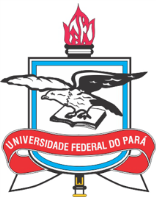 UNIVERSIDADE FEDERAL DO PARÁCAMPUS UNIVERSITÁRIO DO TOCANTINS/CAMETÁFACULDADE DE LINGUAGEMnome do autorTÍTULO DO ARTIGOTrabalho de Conclusão de Curso apresentado ao Curso de Graduação em Letras, habilitação em Língua Portuguesa, da Faculdade de Linguagem, Campus Universitário do Tocantins/Cametá, Universidade Federal do Pará, como requisito parcial à obtenção do título de Licenciado em Letras Língua Portuguesa.Orientador: Prof. Dr. Nome do Professor.Cametá-PA
2017UNIVERSIDADE FEDERAL DO PARÁCAMPUS UNIVERSITÁRIO DO TOCANTINS/CAMETÁFACULDADE DE LINGUAGEMtítulo do artigoEste Trabalho de Conclusão de Curso foi julgado adequado à obtenção do título de Licenciado em Letras Língua Portuguesa e aprovado em sua forma final pelo Curso de Graduação em Letras Licenciatura Língua Portuguesa, da Faculdade de Linguagem, Campus Universitário do Tocantins/Cametá, Universidade Federal do Pará.Cametá, PA, 12 de junho de 2017.Prof. Dr. Nome do orientador (Presidente)Universidade Federal do ParáProf. Dr. Nome do avaliador (Membro interno)Universidade Federal do ParáProf. Dr. Nome do avaliador (Membro externo)Universidade ...SUMÁRIO1. INTRODUÇÃO	22. REVISÃO DA LITERATURA	23. MATERIAL E MÉTODOS	24. RESULTADOS	25. DISCUSSÃO	26. CONCLUSÃO	2REFERÊNCIAS	2APÊNDICE	2APÊNDICE 1 – TÍTULO	2APÊNDICE 2 – TÍTULO	2ANEXOs	2ANEXO 1 – TÍTULO	2ANEXO 2 – TÍTULO	2Título Completo do ArtigoNome Completo do AutorResumo: O presente trabalho investiga... [de 150 a 300 palavras]Palavras-chave: Língua. Fala. Ensino. [de 3 a 5 palavras-chave]Abstract: This work investigates...Keywords: Language. Speech. Teaching.“Texto” [Epígrafe, facultativa]Autor do texto (ANO, p. N)1. INTRODUÇÃO2. REVISÃO DA LITERATURA3. MATERIAL E MÉTODOS4. RESULTADOS5. DISCUSSÃO6. CONCLUSÃOREFERÊNCIASDIEZ, Carmem Lúcia Fornari; HORN, Geraldo Balduino. Orientações para elaboração de projetos e monografias. 2.ed. Petrópolis, RJ: Vozes, 2005.MARCONEI, Marina de Andrade; LAKATOS, Eva Maria. Fundamentos de metodologia científica. 7.ed. São Paulo: Atlas, 2010.MARTINS JR., Joaquim. Como escrever trabalhos de conclusão de curso. 2.ed. Petrópolis, RJ: Vozes, 2008.SEVERINO, Antônio Joaquim. Metodologia do trabalho científico. 23.ed. rev. atual. São Paulo: Cortez, 2007.APÊNDICEAPÊNDICE 1 – TÍTULOAPÊNDICE 2 – TÍTULOANEXOsANEXO 1 – TÍTULOANEXO 2 – TÍTULO